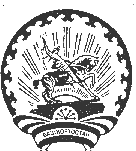      Ҡ А Р А Р                                                                  ПОСТАНОВЛЕНИЕ            31 январь 2018 й.                 №  6                    31 января  2018 г.Об отмене постановления Администрации сельского поселения Верхнебишиндинский сельсовет муниципального района Туймазинский район от 28 декабря 2017 года № 81  «О повышении денежного вознаграждения лиц, замещающих муниципальных должности, и денежного содержания муниципальных служащих»  В соответствии с Федеральным законом от 2 марта 2007 года №25-ФЗ «О муниципальной службе в Российской Федерации», Постановлением Правительства Российской Федерации от 26.02.2010 №96, в соответствии с Протестом межрайонного прокурора №3д-2018 от 25.01.2018, в целях приведения  правового акта Администрации сельского поселения  в соответствие с федеральным законодательством,                                          ПОСТАНОВЛЯЮ:      1. Признать утратившим силу  постановление Администрации  сельского поселения Верхнебишиндинский сельсовет муниципального района Туймазинский район Республики Башкортостан от 28 декабря 2017 года № 81  «О повышении денежного вознаграждения лиц, замещающих муниципальных должности, и денежного содержания муниципальных служащих».  2. Постановление опубликовать (разместить)   в сети общего доступа «Интернет» на официальном сайте Администрации сельского поселения Верхнебишиндинский сельсовет муниципального района Туймазинский район Республики Башкортостан www.verh-bish.ru и обнародовать на информационном стенде в здании Администрации сельского поселения Верхнебишиндинский сельсовет муниципального района Туймазинский район Республики Башкортостан.       3. Контроль за исполнением настоящего постановления возложить на управляющего делами Администрации сельского поселения Верхнебишиндинский сельсовет муниципального района Туймазинский район Республики Башкортостан.  Глава сельского поселения   Верхнебишиндинский сельсовет  муниципального района  Туймазинский район                                                    Р.А.МиннуллинПРОЕКТ     Ҡ А Р А Р                                                                  ПОСТАНОВЛЕНИЕ            31 январь 2018 й.                 №  6                    31 января  2018 г.Об отмене постановления Администрации сельского поселения Верхнебишиндинский сельсовет муниципального района Туймазинский район от 28 декабря 2017 года № 81  «О повышении денежного вознаграждения лиц, замещающих муниципальных должности, и денежного содержания муниципальных служащих»  В соответствии с Федеральным законом от 2 марта 2007 года №25-ФЗ «О муниципальной службе в Российской Федерации», Постановлением Правительства Российской Федерации от 26.02.2010 №96, в соответствии с Протестом межрайонного прокурора №3д-2018 от 25.01.2018, в целях приведения  правового акта Администрации сельского поселения  в соответствие с федеральным законодательством,                                          ПОСТАНОВЛЯЮ:      1. Признать утратившим силу  постановление Администрации  сельского поселения Верхнебишиндинский сельсовет муниципального района Туймазинский район Республики Башкортостан от 28 декабря 2017 года № 81  «О повышении денежного вознаграждения лиц, замещающих муниципальных должности, и денежного содержания муниципальных служащих».  2. Постановление опубликовать (разместить)   в сети общего доступа «Интернет» на официальном сайте Администрации сельского поселения Верхнебишиндинский сельсовет муниципального района Туймазинский район Республики Башкортостан www.verh-bish.ru и обнародовать на информационном стенде в здании Администрации сельского поселения Верхнебишиндинский сельсовет муниципального района Туймазинский район Республики Башкортостан.       3. Контроль за исполнением настоящего постановления возложить на управляющего делами Администрации сельского поселения Верхнебишиндинский сельсовет муниципального района Туймазинский район Республики Башкортостан.  Глава сельского поселения   Верхнебишиндинский сельсовет  муниципального района  Туймазинский район                                                    Р.А.Миннуллин